Администрация Нижнетанайского сельсовета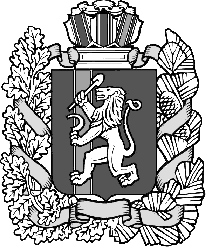 Дзержинского районаКрасноярского краяПОСТАНОВЛЕНИЕс.Нижний Танай15.05.2023										№ 28-ПО создании комиссии по проведению аукционов по продаже земельных участков находящихся в собственности администрации Нижнетанайского сельсоветаВ соответствии с Земельным кодексом Российской Федерации, Федеральным законом от 23 июня 2014 № 171-ФЗ «О внесении изменений в Земельный кодекс Российской Федерации и отдельные законодательные акты Российской Федерации», Федеральным законом от 6 октября 2003 № 131-ФЗ «Об общих принципах организации местного самоуправления в Российской Федерации», руководствуясь ст. 17 Устава Нижнетанайского сельсовета, ПОСТАНОВЛЯЮ:1. Создать комиссию по проведению аукционов по продаже земельных участков, находящихся в собственности администрации Нижнетанайского сельсовета. 2. Определить её состав согласно приложению № 1 к настоящему постановлению.3. Утвердить порядок работы Комиссии согласно приложению № 2 к настоящему постановлению.4. Контроль за исполнением настоящего постановления оставляю за собой.5. Постановление вступает в силу со дня подписания.Глава Нижнетанайского сельсовета				К.Ю. ХромовПриложение №1к постановлению администрации Нижнетанайского сельсоветаот 15.05.2023 № 28-ПСостав комиссии по проведению аукционов по продажеземельных участков, находящихся в собственности администрации Нижнетанайского сельсовета:Председатель комиссии:Хромов К.Ю.  – глава Нижнетанайского сельсовета.Заместитель председателя комиссии:Гузенков А.Н. – депутат Нижнетанайского сельского Совета депутатов.Секретарь комиссии:Морозова А.И. – специалист 2 категории Нижнетанайского сельсовета.Члены комиссии:- Машукова В.А. – депутат Нижнетанайского сельского Совета депутатов.-  Шако Т.Е.  – депутат Нижнетанайского сельского Совета депутатов.Приложение №2к постановлению администрации Нижнетанайского сельсоветаот 15.05.2023 № 28-ППорядок работы комиссиипо проведению аукционов по продаже земельных участков, находящихся в собственности администрации Нижнетанайского сельсовета 1. Общие положения.1.1. Комиссия по проведению аукционов по продаже земельных участков (далее - комиссия), в своей работе руководствуется Земельным кодексом Российской Федерации, Федеральным законом от 25.10.2001 № 137-ФЗ «О введении в действие Земельного кодекса Российской Федерации», и настоящим Порядком.1.2. Число членов комиссии должно быть не менее пяти человек.1.3. Состав комиссии определяется постановлением администрации Нижнетанайского сельсовета. Замена члена комиссии осуществляется только на основании постановления администрации Нижнетанайского сельсовета.В случае временного отсутствия (отпуска, командировки, болезни) члена комиссии, его полномочия исполняет лицо, исполняющее его обязанности по должности по основному месту работы, в этом случае замена члена комиссии не осуществляется.2. Функции, действия и обязанности комиссии.2.1. Комиссия в случаях, установленных Земельным кодексом Российской Федерации, осуществляет проведение аукционов по продаже земельных участков, находящихся в собственности муниципального образования Нижнетанайский сельсовет, а также земельных участков, государственная собственность на которые не разграничена, расположенных в границах территории муниципального образования, согласно аукционной документации.2.2. При проведении аукционов комиссией осуществляются следующие функции:- рассмотрение заявок и документов заявителей на участие в аукционе;- принятие решений об отказе в допуске заявителя к участию в аукционе или о допуске заявителя к участию в аукционе и признании его участником аукциона;- признание аукциона несостоявшимся;- ведение и оформление протокола рассмотрения заявок на участие в аукционе;- проведение аукциона;- признание участника аукциона победителем аукциона;- ведение и оформление протокола о результатах аукциона.2.3. При проведении аукциона комиссия осуществляет следующие действия:- рассматривает заявки и документы заявителей на участие в аукционе на предмет соответствия требованиям, установленным документацией об аукционе;- принимает решение об отказе в допуске заявителя к участию в аукционе или о допуске заявителя к участию в аукционе и признании его участником аукциона;- ведет протокол рассмотрения заявок на участие в аукционе;- выбирает аукциониста из числа членов комиссии;- непосредственно перед началом проведения аукциона регистрирует явившихся на аукцион участников аукциона (их представителей);- ведет протокол аукциона.3. Права членов комиссии.3.1. Члены комиссии имеют право:- знакомиться со всеми документами и материалами, представленными на рассмотрение заявителями, подавшими заявку на участие в конкурсе или аукционе;- выступать по вопросам повестки дня на заседаниях комиссии;- проверять правильность отражения в протоколе своего выступления;- письменно излагать своё особое мнение, которое прикладывается к протоколу.3.2. Члены комиссии лично участвуют в заседаниях комиссии и подписывают протоколы заседаний комиссии.3.3. Председатель комиссии:- осуществляет общее руководство работой комиссии и обеспечивает исполнение настоящего Порядка;- объявляет заседание правомочным или выносит решение о его переносе по причине отсутствия необходимого количества её членов на заседании комиссии;- открывает и ведёт заседания комиссии;- определяет порядок рассмотрения вопросов, включённых в повестку дня заседания комиссии.3.4. Секретарь комиссии:- осуществляет подготовку заседания комиссии, включая оформление и рассылку необходимых документов, информирование членов комиссии по всем вопросам, относящимся к функциям комиссии, в том числе уведомляет членов комиссии о месте, дате и времени проведения заседания комиссии не менее чем за два рабочих дня до начала заседания и обеспечивает членов комиссии необходимыми материалами;- ведет протокол рассмотрения заявок на участие в аукционе, протокол аукциона.4. Работа комиссии осуществляется на заседании согласно аукционной документации.4.1. Комиссия правомочна осуществлять функции, предусмотренные разделом 2 настоящего Порядка, если на заседании комиссии присутствуют не менее пятидесяти процентов общего числа её членов. При этом каждый член комиссии имеет один голос.4.2. Решения комиссии принимаются открытым голосованием большинством голосов членов комиссии, присутствующих на заседании. В случае равенства голосов, голос председателя комиссии считается решающим.4.3. Решения комиссии оформляются протоколами. Протокол о результатах конкурса или аукциона подписывают все члены комиссии, принявшие участие в заседании комиссии, а также победитель аукциона.4.4. Протоколы, составленные в ходе проведения аукциона, заявки на участие в аукционе, документация об аукционе, изменения, внесенные в документацию об аукционе и разъяснения документации об аукционе, хранятся в администрации Нижнетанайского сельсовета в течение трех лет.